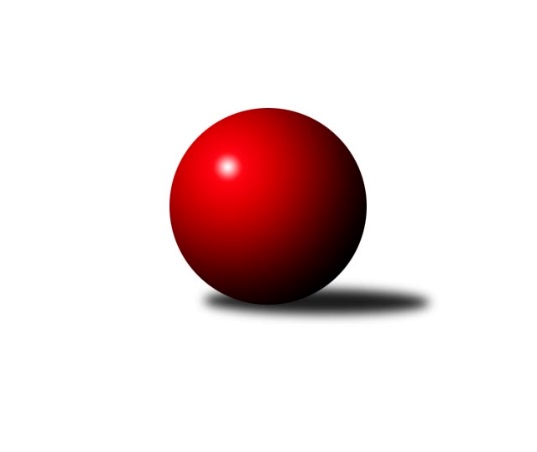 Č.7Ročník 2014/2015	9.11.2014Nejlepšího výkonu v tomto kole: 1635 dosáhlo družstvo: Kuželky Horní BenešovMeziokresní přebor-Bruntál, Opava  2014/2015Výsledky 7. kolaSouhrnný přehled výsledků:TJ Sokol Chvalíkovice ˝B˝	- Kuželky Horní Benešov	4:6	1574:1635		3.11.TJ Horní Benešov ˝E˝	- KK Minerva Opava ˝C˝	2:8	1531:1560		3.11.TJ Kovohutě Břidličná ˝C˝	- RSKK Raciborz	3:7	1518:1574		3.11.TJ Jiskra Rýmařov ˝C˝	- TJ Opava ˝D˝	10:0	1590:1408		3.11.TJ Kovohutě Břidličná ˝D˝	- TJ Horní Benešov ˝F˝	2:8	1429:1494		4.11.Kuželky Horní Benešov	- RSKK Raciborz	6:4	1723:1673		9.11.Tabulka družstev:	1.	Kuželky Horní Benešov	8	8	0	0	60 : 20 	 	 1671	16	2.	TJ Sokol Chvalíkovice ˝B˝	7	5	0	2	44 : 26 	 	 1613	10	3.	TJ Horní Benešov ˝F˝	7	5	0	2	44 : 26 	 	 1558	10	4.	RSKK Raciborz	8	4	0	4	51 : 29 	 	 1591	8	5.	TJ Jiskra Rýmařov ˝C˝	7	3	0	4	34 : 36 	 	 1505	6	6.	KK Minerva Opava ˝C˝	7	3	0	4	32 : 38 	 	 1480	6	7.	TJ Kovohutě Břidličná ˝C˝	7	3	0	4	31 : 39 	 	 1516	6	8.	TJ Kovohutě Břidličná ˝D˝	7	2	0	5	26 : 44 	 	 1471	4	9.	TJ Horní Benešov ˝E˝	7	2	0	5	24 : 46 	 	 1474	4	10.	TJ Opava ˝D˝	7	1	0	6	14 : 56 	 	 1491	2Podrobné výsledky kola:	 TJ Sokol Chvalíkovice ˝B˝	1574	4:6	1635	Kuželky Horní Benešov	Dalibor Krejčiřík	 	 192 	 187 		379 	 2:0 	 369 	 	184 	 185		Jana Martiníková	Otto Mückstein	 	 184 	 202 		386 	 2:0 	 368 	 	166 	 202		Jaroslav Lakomý	Martin Šumník	 	 202 	 202 		404 	 0:2 	 427 	 	209 	 218		Vlastimil Kotrla	Roman Beinhauer	 	 218 	 187 		405 	 0:2 	 471 	 	232 	 239		Jaromír Martiníkrozhodčí: Nejlepší výkon utkání: 471 - Jaromír Martiník	 TJ Horní Benešov ˝E˝	1531	2:8	1560	KK Minerva Opava ˝C˝	Jan Kriwenky	 	 154 	 184 		338 	 0:2 	 374 	 	173 	 201		Stanislav Troják	Petr Kozák	 	 215 	 193 		408 	 0:2 	 430 	 	195 	 235		Gabriela Beinhaeurová	Roman Swaczyna	 	 188 	 188 		376 	 0:2 	 399 	 	225 	 174		Radek Fischer	Zdeněk Janák	 	 211 	 198 		409 	 2:0 	 357 	 	188 	 169		Lubomír Bičíkrozhodčí: Nejlepší výkon utkání: 430 - Gabriela Beinhaeurová	 TJ Kovohutě Břidličná ˝C˝	1518	3:7	1574	RSKK Raciborz	Leoš Řepka ml.	 	 199 	 204 		403 	 1:1 	 403 	 	209 	 194		Jerzy Kwasný	Josef Kočař	 	 178 	 173 		351 	 0:2 	 403 	 	190 	 213		Krzysztof Wróblewski	Jaroslav Zelinka	 	 214 	 185 		399 	 2:0 	 364 	 	188 	 176		Artur Tokarski	František Habrman	 	 198 	 167 		365 	 0:2 	 404 	 	196 	 208		Mariusz Gierczakrozhodčí: Nejlepší výkon utkání: 404 - Mariusz Gierczak	 TJ Jiskra Rýmařov ˝C˝	1590	10:0	1408	TJ Opava ˝D˝	Pavel Přikryl	 	 215 	 193 		408 	 2:0 	 383 	 	201 	 182		Vladislav Kobelár	Miroslav Langer	 	 191 	 189 		380 	 2:0 	 338 	 	173 	 165		Šimon Fryčka	Pavel Švan	 	 174 	 205 		379 	 2:0 	 374 	 	188 	 186		Vilibald Marker	Stanislav Lichnovský	 	 200 	 223 		423 	 2:0 	 313 	 	177 	 136		Dominik Bracekrozhodčí: Nejlepší výkon utkání: 423 - Stanislav Lichnovský	 TJ Kovohutě Břidličná ˝D˝	1429	2:8	1494	TJ Horní Benešov ˝F˝	Vilém Berger	 	 184 	 185 		369 	 0:2 	 390 	 	183 	 207		Miroslav Petřek st.	Vladimír Štrbík	 	 168 	 167 		335 	 0:2 	 359 	 	168 	 191		Pavla Hendrychová	Ota Pidima	 	 196 	 175 		371 	 2:0 	 349 	 	178 	 171		Jan Fadrný	Ladislav Stárek st.	 	 179 	 175 		354 	 0:2 	 396 	 	188 	 208		Zdeněk Žandarozhodčí: Nejlepší výkon utkání: 396 - Zdeněk Žanda	 Kuželky Horní Benešov	1723	6:4	1673	RSKK Raciborz	Martin Weiss	 	 227 	 216 		443 	 2:0 	 416 	 	212 	 204		Mariusz Gierczak	Jana Martiníková	 	 199 	 201 		400 	 0:2 	 407 	 	181 	 226		Krzysztof Wróblewski	Vlastimil Kotrla	 	 198 	 221 		419 	 0:2 	 433 	 	208 	 225		Jerzy Kwasný	Jaromír Martiník	 	 238 	 223 		461 	 2:0 	 417 	 	225 	 192		Artur Tokarskirozhodčí: Nejlepší výkon utkání: 461 - Jaromír MartiníkPořadí jednotlivců:	jméno hráče	družstvo	celkem	plné	dorážka	chyby	poměr kuž.	Maximum	1.	Jaromír Martiník 	Kuželky Horní Benešov	444.88	299.9	144.9	3.1	4/4	(493)	2.	Vlastimil Kotrla 	Kuželky Horní Benešov	425.65	294.3	131.4	5.3	4/4	(472)	3.	Oldřich Tomečka 	KK Minerva Opava ˝C˝	422.50	294.9	127.6	6.1	2/3	(440)	4.	Petr Kozák 	TJ Horní Benešov ˝E˝	414.80	283.6	131.2	3.9	3/3	(445)	5.	Martin Šumník 	TJ Sokol Chvalíkovice ˝B˝	413.33	282.3	131.0	7.6	3/4	(446)	6.	Zdeněk Kment 	TJ Horní Benešov ˝F˝	413.11	285.8	127.3	7.7	3/4	(430)	7.	Roman Beinhauer 	TJ Sokol Chvalíkovice ˝B˝	413.11	294.4	118.7	9.9	3/4	(422)	8.	Jerzy Kwasný 	RSKK Raciborz	411.87	284.9	126.9	5.2	5/5	(433)	9.	Leoš Řepka ml. 	TJ Kovohutě Břidličná ˝C˝	406.17	283.2	123.0	7.5	4/4	(445)	10.	Krzysztof Wróblewski 	RSKK Raciborz	405.75	281.8	124.0	5.5	4/5	(418)	11.	Otto Mückstein 	TJ Sokol Chvalíkovice ˝B˝	405.38	280.6	124.8	7.9	4/4	(448)	12.	Mariusz Gierczak 	RSKK Raciborz	404.60	285.5	119.1	7.0	5/5	(420)	13.	Vladislav Kobelár 	TJ Opava ˝D˝	401.00	283.1	117.9	9.6	4/4	(436)	14.	Radek Fischer 	KK Minerva Opava ˝C˝	398.92	281.8	117.2	7.6	3/3	(439)	15.	Gabriela Beinhaeurová 	KK Minerva Opava ˝C˝	397.94	280.9	117.1	6.8	3/3	(438)	16.	Zdeněk Žanda 	TJ Horní Benešov ˝F˝	395.56	283.8	111.8	10.0	4/4	(426)	17.	Miroslav Petřek  st.	TJ Horní Benešov ˝F˝	394.69	282.4	112.3	10.1	4/4	(401)	18.	Dalibor Krejčiřík 	TJ Sokol Chvalíkovice ˝B˝	392.50	276.0	116.5	7.8	3/4	(411)	19.	Jana Martiníková 	Kuželky Horní Benešov	392.38	277.4	114.9	6.4	4/4	(417)	20.	Jaroslav Zelinka 	TJ Kovohutě Břidličná ˝C˝	392.08	277.1	115.0	8.8	3/4	(432)	21.	Pavel Přikryl 	TJ Jiskra Rýmařov ˝C˝	388.06	270.1	118.0	8.0	4/4	(417)	22.	Jaroslav Lakomý 	Kuželky Horní Benešov	383.00	266.5	116.5	7.1	3/4	(414)	23.	Zdeněk Janák 	TJ Horní Benešov ˝E˝	382.13	275.7	106.4	8.5	3/3	(443)	24.	Pavel Švan 	TJ Jiskra Rýmařov ˝C˝	378.81	274.4	104.4	9.3	4/4	(414)	25.	Vilém Berger 	TJ Kovohutě Břidličná ˝D˝	377.25	268.0	109.3	9.8	4/4	(423)	26.	Ota Pidima 	TJ Kovohutě Břidličná ˝D˝	377.21	275.3	101.9	11.3	4/4	(419)	27.	Stanislav Lichnovský 	TJ Jiskra Rýmařov ˝C˝	374.58	270.5	104.1	12.6	4/4	(423)	28.	Artur Tokarski 	RSKK Raciborz	373.75	264.0	109.8	8.8	4/5	(417)	29.	Lubomír Bičík 	KK Minerva Opava ˝C˝	372.50	266.3	106.3	12.5	2/3	(396)	30.	Pavla Hendrychová 	TJ Horní Benešov ˝F˝	371.56	276.1	95.4	14.1	4/4	(403)	31.	Anna Dosedělová 	TJ Kovohutě Břidličná ˝C˝	371.00	272.5	98.5	12.8	4/4	(409)	32.	Miroslav Langer 	TJ Jiskra Rýmařov ˝C˝	364.38	265.0	99.4	13.1	4/4	(420)	33.	Stanislav Troják 	KK Minerva Opava ˝C˝	363.50	268.5	95.0	11.8	2/3	(390)	34.	Dominik Bracek 	TJ Opava ˝D˝	362.38	270.0	92.4	10.3	4/4	(386)	35.	Roman Swaczyna 	TJ Horní Benešov ˝E˝	362.00	261.8	100.2	15.3	3/3	(378)	36.	Lenka Hrnčířová 	KK Minerva Opava ˝C˝	359.00	263.8	95.3	11.8	2/3	(389)	37.	Ladislav Stárek st. 	TJ Kovohutě Břidličná ˝D˝	353.17	260.7	92.5	13.0	3/4	(370)	38.	Vilibald Marker 	TJ Opava ˝D˝	352.67	249.5	103.2	12.8	4/4	(399)	39.	Josef Kočař 	TJ Kovohutě Břidličná ˝C˝	344.67	257.4	87.2	15.3	3/4	(355)	40.	Jan Kriwenky 	TJ Horní Benešov ˝E˝	314.60	231.6	83.0	17.7	3/3	(338)		Martin Weiss 	Kuželky Horní Benešov	452.33	304.3	148.0	4.3	2/4	(475)		Jan Chovanec 	TJ Opava ˝D˝	429.00	301.0	128.0	10.0	1/4	(429)		Josef Klapetek 	TJ Opava ˝D˝	418.00	306.0	112.0	5.5	1/4	(419)		Cezary Koczorski 	RSKK Raciborz	414.50	292.0	122.5	7.5	2/5	(426)		Milan Franer 	TJ Opava ˝D˝	407.75	295.3	112.5	9.1	2/4	(443)		Ryszard Grygiel 	RSKK Raciborz	406.33	283.7	122.7	5.7	1/5	(411)		Sabina Trulejová 	TJ Sokol Chvalíkovice ˝B˝	405.00	283.0	122.0	11.0	1/4	(405)		František Habrman 	TJ Kovohutě Břidličná ˝C˝	405.00	289.3	115.8	6.5	2/4	(421)		Ivo Mrhal  st.	TJ Kovohutě Břidličná ˝D˝	400.00	279.5	120.5	9.0	2/4	(417)		Antonín Hendrych 	TJ Sokol Chvalíkovice ˝B˝	385.75	276.3	109.5	8.0	2/4	(399)		Daniel Beinhauer 	TJ Sokol Chvalíkovice ˝B˝	381.00	291.0	90.0	22.0	1/4	(381)		Marek Prusicki 	RSKK Raciborz	372.67	255.3	117.3	7.3	3/5	(380)		Luděk Bambušek 	TJ Jiskra Rýmařov ˝C˝	362.00	265.0	97.0	13.0	1/4	(362)		Karel Michalka 	TJ Opava ˝D˝	360.00	267.5	92.5	14.5	2/4	(391)		Markéta Jašková 	TJ Opava ˝D˝	358.00	268.0	90.0	21.0	1/4	(358)		Vladimír Štrbík 	TJ Kovohutě Břidličná ˝D˝	353.00	251.8	101.3	15.1	2/4	(366)		Luděk Häusler 	TJ Kovohutě Břidličná ˝D˝	350.50	243.0	107.5	8.5	2/4	(368)		Lubomír Khýr 	TJ Kovohutě Břidličná ˝C˝	349.75	256.3	93.5	15.8	2/4	(369)		Jan Fadrný 	TJ Horní Benešov ˝F˝	349.00	248.0	101.0	11.0	1/4	(349)		Šimon Fryčka 	TJ Opava ˝D˝	338.00	243.0	95.0	17.0	1/4	(338)Sportovně technické informace:Starty náhradníků:registrační číslo	jméno a příjmení 	datum startu 	družstvo	číslo startu
Hráči dopsaní na soupisku:registrační číslo	jméno a příjmení 	datum startu 	družstvo	Program dalšího kola:8. kolo10.11.2014	po	17:00	TJ Horní Benešov ˝F˝ - TJ Kovohutě Břidličná ˝C˝	10.11.2014	po	17:00	KK Minerva Opava ˝C˝ - TJ Kovohutě Břidličná ˝D˝	10.11.2014	po	17:00	TJ Sokol Chvalíkovice ˝B˝ - TJ Jiskra Rýmařov ˝C˝	10.11.2014	po	18:00	TJ Opava ˝D˝ - TJ Horní Benešov ˝E˝	Nejlepší šestka kola - absolutněNejlepší šestka kola - absolutněNejlepší šestka kola - absolutněNejlepší šestka kola - absolutněNejlepší šestka kola - dle průměru kuželenNejlepší šestka kola - dle průměru kuželenNejlepší šestka kola - dle průměru kuželenNejlepší šestka kola - dle průměru kuželenNejlepší šestka kola - dle průměru kuželenPočetJménoNázev týmuVýkonPočetJménoNázev týmuPrůměr (%)Výkon5xJaromír MartiníkKuželky HB4714xJaromír MartiníkKuželky HB123.94713xGabriela BeinhaeurováMinerva C4304xVlastimil KotrlaKuželky HB112.324275xVlastimil KotrlaKuželky HB4271xStanislav LichnovskýRýmařov C108.184231xStanislav LichnovskýRýmařov C4231xGabriela BeinhaeurováMinerva C107.874304xZdeněk JanákHor.Beneš.E4091xRoman BeinhauerChvalíkov. B106.544055xPetr KozákHor.Beneš.E4082xMartin ŠumníkChvalíkov. B106.27404